Les étudiants internationaux seront acceptés dans les programmes d'études supérieures de nos instituts universitaires comme indiqué ci-dessous pour le Semestre de Printemps de l'Année Académique 2020-2021.Les cours qui seront ouverts au semestre de printemps 2020-2021 seront suivis sur des plateformes d'enseignement à distance en raison des conditions de la pandémie.DATE DE DEMANDE Les candidats pourront présenter une demande à nos instituts entre 11 Janvier 2021-05 Février 2021 pour présenter les documents requis en personne ou par e-mail. ADRESSES D’APPLICATIONQUOTASCONDITIONS DE DEMANDEPour avoir un baccalauréat pour les programmes de maîtrise.Avoir une maîtrise pour les programmes de doctorat.Pour les candidats qui présentent une demande de doctorat, un document montrant la maîtrise de la langue étrangère pour le programme de doctorat. (Avoir reçu au moins 55 (cinquante-cinq) de YDS dans une autre langue autre que la langue maternelle, ou avoir reçu une note équivalente d’un examen, dont l’équivalence est acceptée par le Conseil Exécutif de l’Enseignement Supérieur.) Les candidats qui ont obtenu leur diplôme de programmes en Turquie ou à l’étranger dont la langue d’enseignement est en Anglais, sont exemptés de l’exigence de langue étrangère pour les programmes de doctorat. DOCUMENTS DE DEMANDELe formulaire de demande sur le site Web des instituts sera rempli. (Cliquez ici pour le formulaire de demande) Copie de la traduction turque pour le diplôme de premier cycle et/ou d’études supérieures approuvée par des missions notaires ou étrangères de la République de Turquie (du Département de l’Attaché Educatif des Missions de la République de Turquie)Copie de la traduction turque pour le statut de note de premier cycle et/ou d’études supérieures (transcription) approuvée par des missions notaires ou étrangères de la République de Turquie (du Département de l’Attaché Educatif des Missions de la République de Turquie) Certificat de langue pour les programmes de doctorat.Photocopie de la page passeport avec des informations d’identité. 2 photos de portraitsEVALUATION DES DEMANDESLes dossiers de demande des candidats qui présentent une demande de programmes d’études supérieures sont évalués dans leur ensemble par le conseil d’administration du ministère du programme pertinent et l’acceptation des candidats jugés suffisants pour être étudiants est finalisée par l’avis du conseil d’administration du ministère compétent et la décision du conseil d’administration de l’Institut.Les candidats, qui certifient leur statut de boursier de leur propre pays ou de la République de Turquie et qui ont présenté une demande d’études supérieures, sont acceptés comme étudiants dans des programmes d’études supérieures en dehors du quota, mais dans le quota des départements concernés et par la décision du Conseil d’administration de l’Institut.Les candidats qui présentent une demande d’études supérieures sur la base des accords bilatéraux de l’Université Cankiri Karatekin sont acceptés en tant qu’étudiants par l’avis du chef du département du programme pertinent en dehors du quota et de la décision du conseil d’administration de l’Institut.Les candidats qui postulent pour des programmes d’études supérieures dont la langue d’enseignement est le Turc (à l’exception des candidats diplômés d’une université en Turquie où la langue d’enseignement est le Turc) doivent avoir obtenu un certificat au niveau C1 (70/100) délivré par l’Université Cankiri Karatekin TÖMER ou un TÖMER reconnu par notre université. La durée de validité du certificat de compétence turque est de 3 (trois) ans. Les candidats qui n’ont pas ce document sont soumis à l’examen Turc de notre université. Les étudiants qui ne réussissent pas à cet examen peuvent poursuivre leurs études de langue turque à l’Université Cankiri Karatekin TÖMER ou dans un autre établissement qui offre une éducation linguistique dans la période du programme d’études supérieures pour développer leur langue. Les étudiants doivent présenter le certificat de compétence turque au niveau C1 jusqu’à l’examen de défense de thèse. Pendant ce temps, les candidats peuvent poursuivre leurs études.Les candidats étrangers qui présentent une demande d’études supérieures dont la langue d’études est l’Anglais doivent avoir reçu au moins 65 points des examens centraux en langue étrangère effectués par l’URSS ou une note équivalente à cette note des examens nationaux/internationaux en langue étrangère, qui ont une équivalence de la part de l’URSS. Les candidats qui n’ont pas suffisamment de points doivent obtenir un score de 65 points ou plus à partir de l’examen de compétence en Anglais que notre université tiendra. Les étudiants qui ne réussissent même pas à cet examen peuvent poursuivre leurs études d’Anglais au l’Université Cankiri Karatekin TÖMER ou dans un autre établissement qui offre une éducation linguistique dans la période du programme d’études supérieures pour développer leur langue. Les étudiants doivent présenter les certificats de compétence linguistique jusqu’à l’examen de défense de thèse. Pendant ce temps, les candidats peuvent poursuivre leurs études. Cela n’est pas nécessaire pour ceux qui ont terminé leurs études de premier cycle dans un département dont la langue d’enseignement est l’Anglais.ANNONCE DES RÉSULTATS Les lettres d'acceptation des candidats dont les candidatures sont acceptées seront envoyées à leur adresse e-mail.INSCRIPTION FINALELes inscriptions finales peuvent être faites par l'Unité des Affaires Etudiantes des Instituts entre 08 Février 2021-26 Février 2021en personne ou en ligne en raison de la pandémie de Covid-19, qui est efficace dans le monde entier. Les candidats qui s’inscrivent en ligne doivent soumettre les originaux de leurs documents aux instituts où ils présentent une demande après la fin de la période pandémique. Dans le cas contraire, leur statut d’étudiant sera résilié.DOCUMENTS DEMANDÉS LORS DE L’ENREGISTREMENT FINAL Copie originale ou officiellement approuvée du baccalauréat et/ou du diplôme de maîtrise. Copie originale ou officiellement approuvée du document sur le statut du baccalauréat et/ou du master (transcription).L’original du formulaire de demande. Copie officiellement approuvée du visa d’éducation obtenu des missions étrangères.Copie officiellement approuvée du passeport.Déclaration de résidence à des fins éducatives.1 photo (prise au cours des six derniers mois)Certificat d’équivalence du baccalauréat et/ou de la maîtrise obtenu du Conseil Turc de l’enseignement supérieur.Le reçu bancaire prouvant les frais de scolarité a été payé.Pour les étudiants qui reçoivent des bourses d’études, lettre officielle d’organismes gouvernementaux pertinents ou d’ambassades du pays du candidat, les frais de scolarité seront payés.Copie originale ou officiellement approuvée du document linguistique requis pour les programmes de doctorat. La copie originale ou approuvée du document de compétence linguistique requis pour le programme appliqué, le cas échéant.Les étudiants qui n’ont pas de sécurité sociale valide en Turquie doivent avoir un rapport de santé/assurance.
DATES DES EXAMENS DE COMPETENCES TURQUE / ANGLAISAprès la dernière période d’inscription, les dates seront annoncées sur les pages Web des institutions. FRAIS DE SCOLARITES’il vous plaît cliquez ici.UNIVERSITÉ CANKIRI KARATÉKININSTITUTS DES BEAUX-ARTS, DES SCIENCES NATURELLES, DES SCIENCES DE LA SANTÉ ET DES SCIENCES SOCIALESSemestre de Printemps de l’Année Académique 2020-2021Applications des Etudiants Internationaux Diplômée.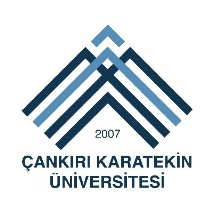 NOM DE L’INSTITUTE-MAIL AdresseInstitut des Beaux-Artsgsestudy@karatekin.edu.trRektörlük Enstitüler Binası, Yeni Mahalle, 15 Temmuz Şehitler Bulvarı No:10, 18200 Merkez / ÇANKIRIInstitut des Sciences Naturellesfbestudy@karatekin.edu.trRektörlük Enstitüler Binası, Yeni Mahalle, 15 Temmuz Şehitler Bulvarı No:10, 18200 Merkez / ÇANKIRIInstitut des Sciences de la Santésagbestudy@karatekin.edu.trRektörlük Enstitüler Binası, Yeni Mahalle, 15 Temmuz Şehitler Bulvarı No:10, 18200 Merkez / ÇANKIRIInstitut des Sciences Socialessbestudy@karatekin.edu.trRektörlük Enstitüler Binası, Yeni Mahalle, 15 Temmuz Şehitler Bulvarı No:10, 18200 Merkez / ÇANKIRIINSTITUT DES BEAUX-ARTSINSTITUT DES BEAUX-ARTSINSTITUT DES BEAUX-ARTSDépartementMasterDoctorat.Art et Design (Turc)20-Art et Design (Anglais)20-INSTITUT DES SCIENCES NATURELLESINSTITUT DES SCIENCES NATURELLESINSTITUT DES SCIENCES NATURELLESDépartement MasterDoctorat.Biologie8020Ingénierie Electrique et Electronique20- Ingénierie Electrique et Electronique (sans thèse)5-Génie électronique et informatique50-Physique205Ingénierie Alimentaire30-Génie Civil20-Chimie (Anglais)40-Chimie (Turc)3010Ingénierie Chimique2010Mathématiques (Anglais)20-Mathématiques (Turc)305Génie Forestier (Anglais)20-Génie Forestier (Turc)205Architecture Paysagère20-Agriculture et Sciences de la Vie20-Section de la Faune20-INSTITUT DES SCIENCES DE LA SANTÉINSTITUT DES SCIENCES DE LA SANTÉINSTITUT DES SCIENCES DE LA SANTÉDépartementMasterDoctorat.Santé Environnementale10-Développement de l’Enfant15-Science Animale Expérimentale10-Soins Infirmiers en Santé Publique30-Soins Infirmiers en Médecine Interne20-Santé et Sécurité au Travail30-Santé et sécurité au travail (enseignement à distance) (sans thèse)10-Santé des Femmes et Soins Infirmiers de Maternité20-Psychiatrie Infirmière20-Gestion de la Santé20-Social Services30-Parasitologie Vétérinaire20-Contrôle des Maladies Zoonotiques30-INSTITUT DES SCIENCES SOCIALESINSTITUT DES SCIENCES SOCIALESINSTITUT DES SCIENCES SOCIALESDépartementMasterDoctorat.Banque et Finance25-Gestion de l’Information et des Documents105Gestion de l'information et des documents (sans thèse) (Enseignement du soir)5-Géographie1510Sciences de l’Education10-Philosophie205Économie155Économie (Enseignement du soir)5-Administration des Entreprises (Anglais)25-Administration des Entreprises20-Administration des Entreprises (Sans thèse) 5-Administration des Entreprises (Sans thèse) (Enseignement du soir)5-Science politique et administration publique (Sans thèse) (Enseignement du soir)20-Science politique et relations internationales (Anglais)20-Science politique et relations internationales (Anglais) 40-Sociologie20- Sociologie (Sans thèse) 5-Histoire2010 Histoire (Sans thèse)5-Histoire (Sans thèse) (Enseignement du soir)5-Sciences Islamiques de Base60-Langue et Littérature Turques10-Relations Internationales30-